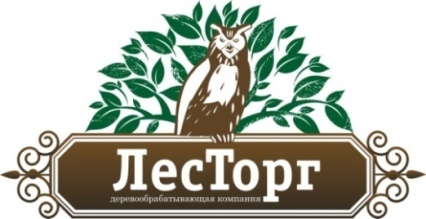 Прайс-лист на балясины из сосны                 №1	     №2	№3	№4	№5	    №6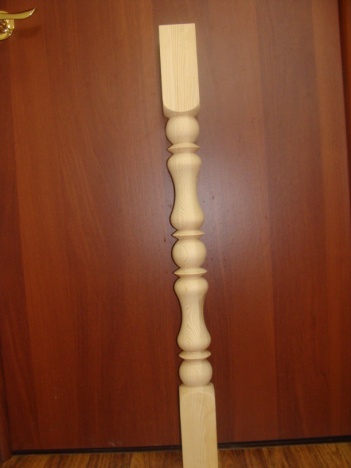 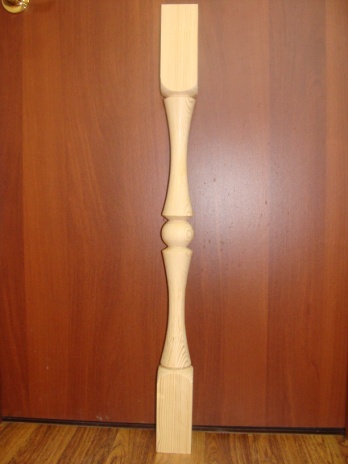 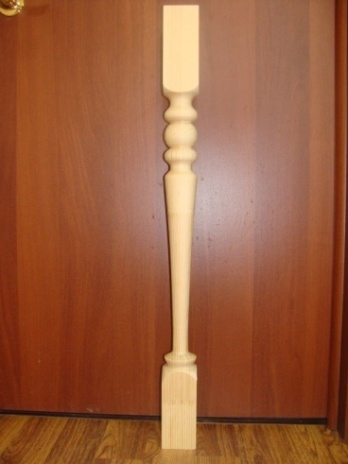 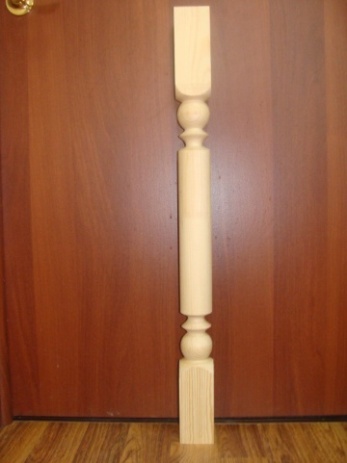 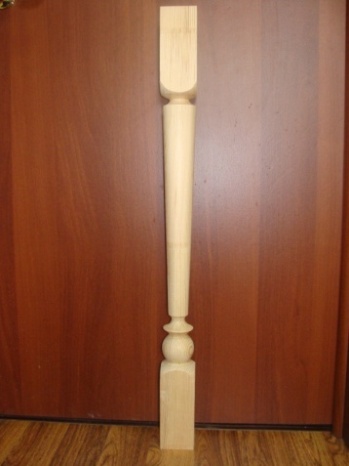 Балясины точеные: неокрашенная 1шт=290, окрашенная 492 рубля              №7                                  №8	№9	№10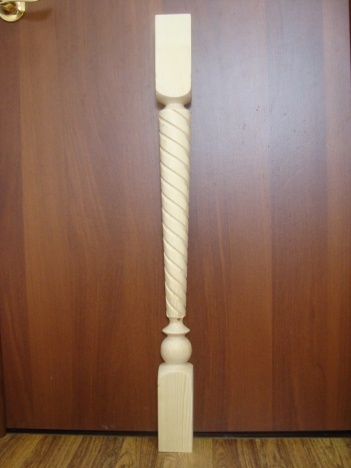 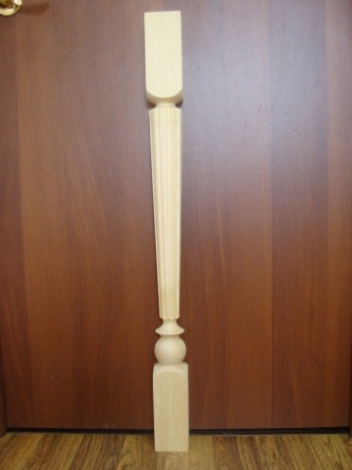 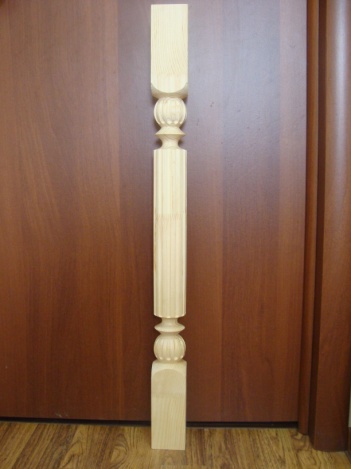 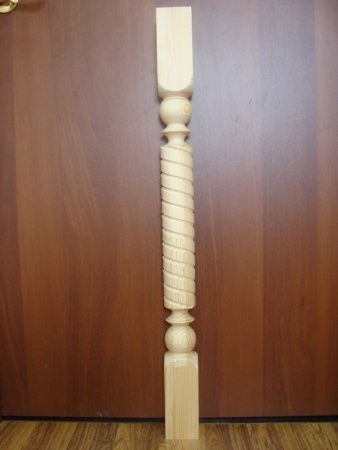 Балясины с обработкой ЧПУ: неокрашенная 1 шт=300, окрашенная 502 рубля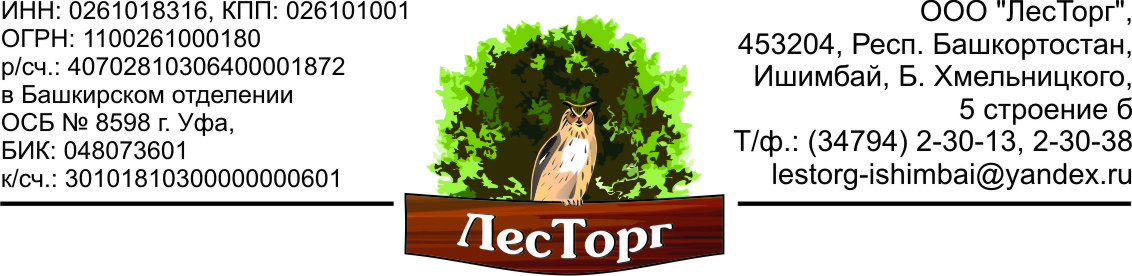 Прайс-лист на элементы лестницыНестандартные размеры –К 1,2Закругления дополнительные- К 1,6НаименованиеРазмерыНеокрашенныеОкрашенныеТетива60*300*20002124 руб.3305 рубТетива60*300*30003186 руб.4943 рубТетива60*300*40004248 руб.6581 рубСтупень40*300*800567 руб.1022 рубСтупень40*300*900638 руб.1147 рубСтупень40*300*1000708 руб.1272 рубСтупень40*300*1100779 руб.1397 рубСтупень40*300*1200850 руб.1522 рубСтолб90*90*1200575 руб.921 рубПоручень70*80*6,0185 руб/метр425 руб/метр